MRKT 180: Social Media MarketingCOURSE:				MRKT 180:  Social Media Marketing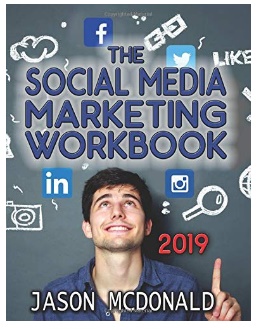 LOCATION:				Cloud 103CRN					32900  001DAYS/TIMES:				MW 12:40 PM – 1:55 PMINSTRUCTOR:				Mrs. Marilyn GoodmanOFFICE LOCATION/HOURS:		Email: to schedule appointmentEMAIL ADDRESS:			mgoodman@ccsf.eduTEXTBOOK (Optional):	Social Media Marketing Workbook,	Jason McDonald CLASS WEBSITE			CCSFmarkting.comELECTRONIC REQUIREMENTS:	Computer laptop, tablet, cell phoneCourse Description: This course provides an introduction to social media marketing. This course is designed to build students’ social media marketing skills by working on projects that give students hands on experience implementing social media marketing campaigns and strategies. Topics include integrating targeted social media platforms into a marketing plan, creating social media marketing campaigns, and developing content specific to different social media platforms:  Facebook, Instagram, Snapchat, Pinterest, YouTube, etc. Upon completion, students will be able leverage and integrate social media to promote products, services and brands. Social media has become an integral part of marketing and advertising. Because of the importance of this exploding media, students now need a course devoted to understanding the strategies and tactics driving social media marketing in order to fully understand today's marketing environment and its impact on a business’s brand and profitability.  This course teaches students how to integrate social media strategies and platforms in consumer and business marketing plans and will be required for the Marketing certificate and Marketing major.Prerequisites: none.Course Objectives:After completing this course, students should be able to:Define different types of social media channels along with key trends in this evolving medium.Describe and apply best practices for utilizing various social channels in marketing plans.Research/ analyze audience behavior and needs in order to define target segments (personas) and develop appropriate marketing programs to achieve business objectives.Create social media marketing campaigns with targeted objectives.Identify and define appropriate metrics of success for each medium.Demonstrate the ability to create a website, LinkedIn, Facebook, Instagram, Pinterest, blog, and YouTube campaign.  Methods of LearningA variety of techniques will be used to enhance your learning for this course. These include lecture, discussion, debates, exams, video cases, in-class group activities, out-of-class individual assignments, and Internet research. You are expected to come to every session having completed your reading and/or other assignments.  Bring your book to class every time.  You will be using it.Course EvaluationYou will have several opportunities to demonstrate your knowledge and understanding of the principles taught in this course. Though much of the learning is actually achieved in-class, you are expected to complete certain assignments before class and to turn in outside assignments on time. Exams (4)		 		200  pointsResearch Papers/Assignments (4)	200  pointsTotal					400  points400 – 360 	A359 – 320	B319 – 280	C279 – 240	D239  below	FThe grading scale for course grades will be 90% and above: A, 80% to 90%: B, 70% to 80%: C, 60% to 70%: D, and less than 60%: F.Attendance and Course CompletionFour absences or lack of satisfactory completion of assignments may result in your being dropped from the class or receiving an unsatisfactory grade.Please turn off and put away (out of site) all cell phones.  Do not text or leave class to take a phone call.  All research assignments must be typed, developed online and submitted prior to class starting.There will be no make-up exams given.  There will no late research paper assignments accepted. (please don’t ask)  Let me know if you need any accommodations (I’ll work with you to make sure you are successful)Social Media MarketingCourse Content:Chapter 1:  Introduction to Social MediaThe Evolution of Social MediaDifferent types of social media platformsAdvantages and disadvantages of social mediaCommonly used social media metricsWhy social media marketing is important.Paid, Owned and Earned media in the context of social mediaChapter 2:  Developing Your Personal BrandDefine your personal brand.Conduct an audit of your personal brand online.Develop your personal brand online using LinkedIn  Understand best practices for LinkedIn profiles and how to become an active participant on LinkedIn  Understand the do’s and don’ts of social media etiquette.Chapter 3:  Social Media StrategyIdentifying a target market and creating personasConducting a social media auditEstablishing goals, objectives and metricsDetermining resources, roles and responsibilitiesEstablishing a tone of voiceCreating and optimizing social media networksCreating a content and distribution strategyCreating a social media content calendar and scheduling postsAnalyzing, tracking and tuningChapter 4:  Building a (social media) BrandUnderstand SMM is like throwing a partyBuild a websiteImportance of BrandingSeven steps to bring a brand to lifeBrand storyChapter 5:  Designing ContentDescribe what content marketing is on social media and why it can be beneficial for marketers.Understand the risks and challenges involved in social media content marketing and how to mitigate them.Learn how to develop an effective social media content strategy.Chapter 6:  FacebookUnderstand the business value of using Facebook for marketingKnow how to create and optimize a Facebook business pageBuild an audience of followers on FacebookUnderstand the components of a Facebook postImplement a Facebook content strategyBuild a Facebook page for your brandChapter 7:  InstagramUnderstand the business value of using Instagram for marketingKnow how to create and optimize an Instagram business profileUnderstand the components of an Instagram postKnow how to utilize Instagram stories and live videoImplement an Instagram content strategyChapter 8:  TwitterUnderstand the business value of using Twitter for marketingKnow how to create and optimize a Twitter profileUnderstand the components of a TweetImplement a Twitter content strategyChapter 9:  SnapchatUnderstand the business value using Snapchat for MarketingKnow how to create and optimize a Snapchat accountUnderstand the components of snapsImplement a Snapchat content strategyChapter 10:  PinterestUnderstand the business value using Snapchat for MarketingKnow how to create and optimize a Snapchat accountUnderstand the components of snapsImplement a Snapchat content strategyChapter 11:  YouTubeUnderstand the business value of using YouTube for MarketingKnow how to create a YouTube channelUnderstand the YouTube algorithmKnow how to optimize a video for YouTubeImplement a YouTube content strategyChapter 12:  Blogs & VlogsUnderstand what blogs, vlogs, podcasts and webinars areLearn the steps needed to get started with bloggingUnderstand how to write, format and optimize blog postsComprehend the benefits of and how to market with blogs, vlogs Chapter 13:  Social Media Marketing CampaignsUnderstand the campaign conceptUnderstand the importance of integrated marketing communicationsComprehend what a social media marketing campaign isKnow what steps to take before, during and after the launch of a social media campaignUnderstand how organizations have succeeded with social media marketing campaignsChapter 14:  Social Media AdvertisingUnderstand what social media advertising isUnderstand how cost-effective social media advertising isBe able to identify the benefits of social media advertisingUnderstand how to create a social media advertising strategyComprehend targeting options, ad objectives, types of ads, how bidding works, and how to measure ads on each of the following social media platforms: Facebook, Instagram, Twitter, Snapchat, Pinterest and YouTubeBe familiar with best practices for social media advertisingChapter 15:  Social Media AnalyticsUnderstand what social media return on investment (ROI) is and why it’s importantBe able to measure the ROI of social mediaKnow how to measure the total investment of social media activitiesUnderstand the available tools and resources needed to measure social ROIKnow how to use Google Analytics to measure the ROI of social media